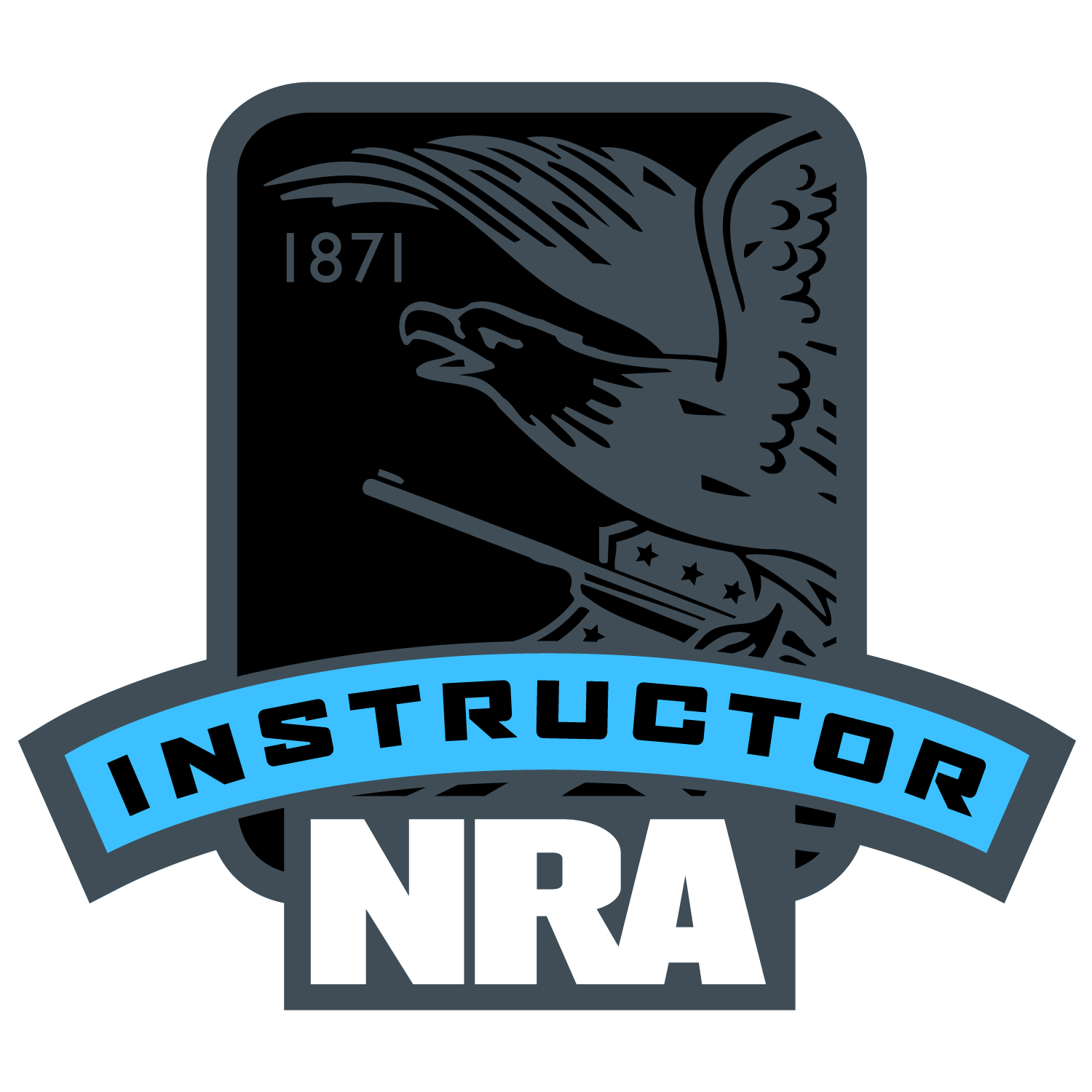 Boy scouts of America requires that you must be an NRA Certified Rifle Instructor thereforeRainbow Council offers the following at a special rate: (open to all Scouters)      May 7th, 2022                            Basic        May 8th ,2022                             Instructor                                                                                                                                                       The BSA requires all shooting sports merit badge councilors must be NRA certified Instructors                  Rainbow Scout Reservation:                 The costs are:   Basic                     $ 90.00                                                                       Instructor          $155.00                                              Tack both class your total cost will be $155.00Registration is on  Rainbow council.org,  under calendar For additional information contact Don Cameron:    dcameron431@comcast.net or 708 302 8566       (Minimum number of participants required 4)